Meeting MinutesNew Jersey Nursing Students, Inc.1479 Pennington RoadTrenton, NJ 08618
May 13, 2017
Executive BoardPresident:First Vice-President:Second Vice-President:Secretary:Treasurer:Alexandra MayeVanessa TrancosoJulie TitusChelsea MonteverdeSonam PatelBoard MembersCall to order called meeting to order at  Roll callPresent: Alexandra Maye, Vanessa Trancoso, Julie Titus, Chelsea Monteverde, Sonam Patel, Martina Achanfuo-Yeboah, Ara Kim, Katrina Constantinacos, Melissa Kapscandi, Kerry Conboy, Leigha Fromm, Bora Son, Barbara Cannella, Barbara Chamberlain, Regina AdamsWelcoming of New Board and Ice BreakerThere were no minutes as this was the first meeting of the board. Everyone introduced themselves and told something that was unique to them.Open issuesReview of BudgetExplanation of budgeting and types of events revenue will be allocated to as well as reimbursements to new boardNational Student Nurses Association (NSNA) Leadership event explained and discussed, July 28th from 8:30 to 5:00 in New York City. All members are encouraged to attend.All members are encouraged to review the budget and bring revisions to the next meeting.New businessGoals for 2017-2018 yearMore open communication and support between members and the boardIncrease attendance at Council Of School Participants (COSP)More fundraising T-shirts sold well and should be created again this year. Please feel free to draft a design.Use of Google Drive to improve efficiency Letters to SchoolsSchool AssignmentsEach member will be assigned to schools; members must obtain all contact information and correspondents by July meeting. Members are encouraged to form a relationship with correspondents and obtain student leader contacts. Send updated contact information to Ara Kim, membership/nominations director. Please be aware of deadlines.Monthly letters to schools may be sent to correspondents ahead of time for review. Draft for at least two schools should be sent in by June 10th to your consultant.  Each member should have four schools they are in contact with. Please bring updated contact information for schools and any questions to the July 8th meeting.Letter ContentInform faculty of convention dates early in advance so students are less likely to have academic conflicts and thus more likely to attend conventionFor monitors, inform schools that it is a first come first serve basisConvention and COSP Theme and Formsa. Bring suggestions to next meeting and review themes of previous years, themes of COSP and convention should bounce off each other. Theme will be established by June 10th.b. Board meeting will be held immediately after COSP, note that this meeting will be lengthy.c. Plan to arrive between 6-7 PM on Tuesday, February 27th  for convention at Bally’s, Atlantic City.d. Bring draft ideas for fundraising to meetingsUpcoming Events and Board Responsibilities Members must submit their board reports for consultant approval by the last Saturday of every month before being sent out to the board members.Pulse Beat articles must be written by each board member. Board members must attend convention Feb 27th - Tuesday, Board arrival - arrive by 6-7Feb 28th - House of Delegates arrivalMarch 1st - ConventionNew Jersey State Nurses Association (NJSNA) convention occurs from October 10th -13th; note that board members are not required to attend all days.COSP - October 14th Biographiesa. Biographies should be written/revised and sent to Barbara Chamberlain, please refer to biographies currently online to use as template - consider writing about your goals. Biographies should be around 300 words.b. Please email drafts by the 20th of May and approved revisions by the 26th. Barbara will return revised biographies by May 24th. MiscellaneousOrganizational ChartPresident, Secretary, Pulse Beat and Resolutions Directors - Report to Barbara ChamberlainFirst Vice President, Membership/Nominations Director, Community Health Director, Breakthrough to Nursing Director, Fundraising Director - Report to Kim SeamanSecond Vice President, Treasurer, Legislation Director - Report to Barbara CannellaRobert's RulesOverview of the rules is discussed. All meetings will be held in the fashion of Robert's Rules as to provide structure. Please familiarize yourself with its rules. AdjournmentMotion: To adjourn meeting at 12:43 PMMade By:  Vanessa TrancosoSeconded By: Sonam PatelDiscussion: NoneAction: Carried adjourned the meeting at 12:44 PM.Respectfully submitted,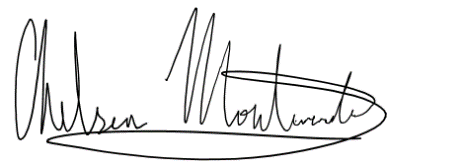 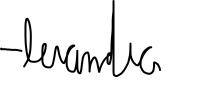 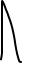 X_________________________                               X_________________________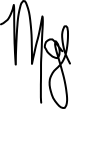 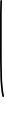   Chelsea Monteverde                                                 Alexandra Maye   Secretary                                                                    President Pulsebeat Editor/ Public Relations Director:Martina Achanfuo-YeboahMembership/Nominations Director:Ara KimCommunity Health Director:Breakthrough to Nursing Director:Legislation Director:Katrina Constantinacos  Melissa KapscandiKerry ConboyResolutions Director:Leigha FrommFundraising Director:Bora SonNJLN Consultant:NJSNA Consultant:Kim Seaman, MSN, RN, CNEBarbara Chamberlain, PhD, RNParliamentarian:Barbara Chamberlain, PhD, RNPresidential Advisor:Barbara Cannella, RN, PhD, APN-cPresidential Advisor:Subbashini Satish Staff Advisor:Regina Adams, BSN, RN, CNOR